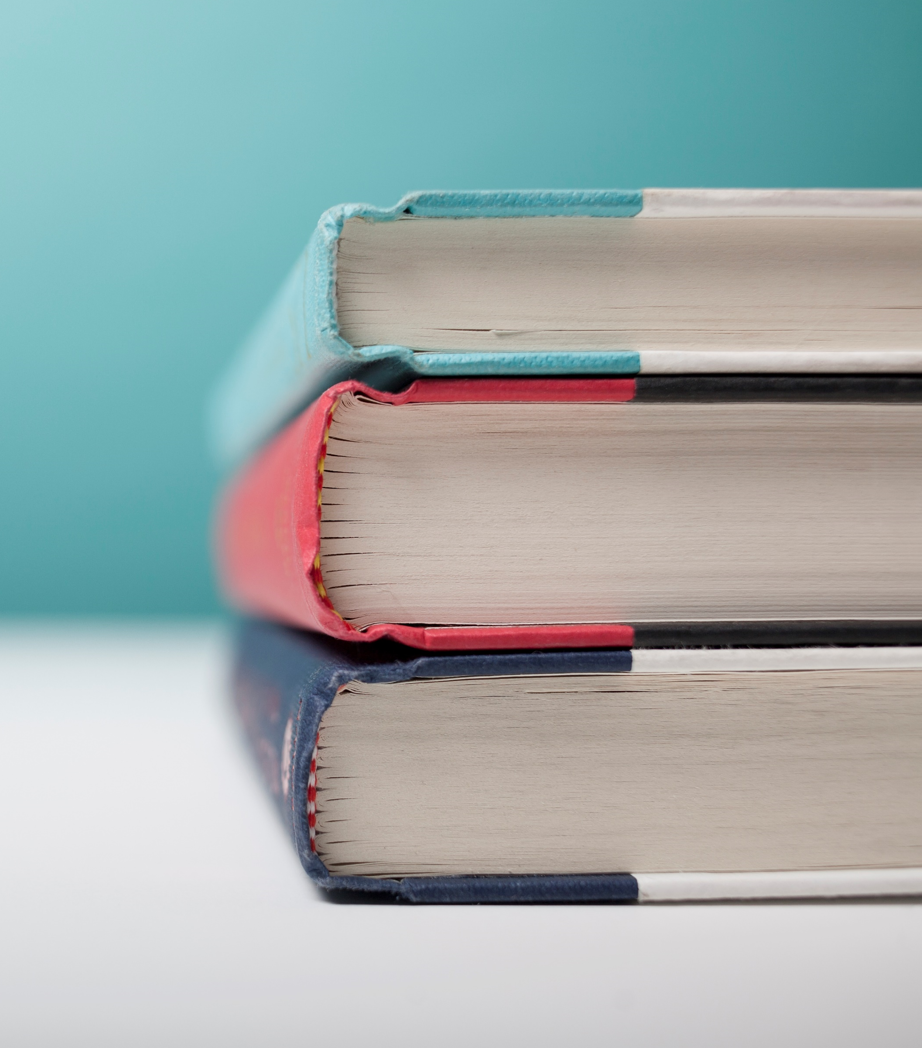 [Eladó cikk][Ha a fényképet a sajátjára szeretné cserélni, egyszerűen törölje, majd a Beszúrás lapon kattintson a Kép gombra.][Név] hívása ezen a számon:[Telefonszám] | [E-mail-cím][Hely]